§2106.  Exemptions from service or process provisionsSections 2104 and 2105 shall not apply to surplus lines insurance lawfully effectuated under chapter 19, or to reinsurance, or to any action or proceeding against an unauthorized insurer arising out of any of the following where the policy or contract contains a provision designating the superintendent as its attorney for the acceptance of service of lawful process in any action or proceeding instituted by or on behalf of an insured or beneficiary arising out of any such policy, or where the insurer enters a general appearance in any such action:  [PL 1973, c. 585, §12 (AMD).]1.   Wet marine and transportation insurance;[PL 1969, c. 132, §1 (NEW).]2.   Insurance on or with respect to subjects located, resident, or to be performed wholly outside this State, or on vehicles or aircraft owned and principally garaged outside this State;[PL 1969, c. 132, §1 (NEW).]3.   Insurance on property or operations of railroads engaged in interstate commerce; or[PL 1969, c. 132, §1 (NEW).]4.   Insurance on aircraft or cargo of such aircraft, or against liability, other than employer's liability, arising out of the ownership, maintenance, or use of such aircraft.[PL 1969, c. 132, §1 (NEW).]SECTION HISTORYPL 1969, c. 132, §1 (NEW). PL 1973, c. 585, §12 (AMD). The State of Maine claims a copyright in its codified statutes. If you intend to republish this material, we require that you include the following disclaimer in your publication:All copyrights and other rights to statutory text are reserved by the State of Maine. The text included in this publication reflects changes made through the First Regular and First Special Session of the 131st Maine Legislature and is current through November 1. 2023
                    . The text is subject to change without notice. It is a version that has not been officially certified by the Secretary of State. Refer to the Maine Revised Statutes Annotated and supplements for certified text.
                The Office of the Revisor of Statutes also requests that you send us one copy of any statutory publication you may produce. Our goal is not to restrict publishing activity, but to keep track of who is publishing what, to identify any needless duplication and to preserve the State's copyright rights.PLEASE NOTE: The Revisor's Office cannot perform research for or provide legal advice or interpretation of Maine law to the public. If you need legal assistance, please contact a qualified attorney.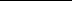 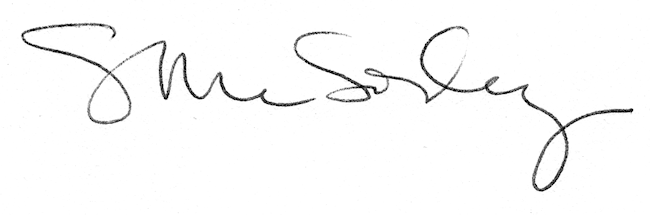 